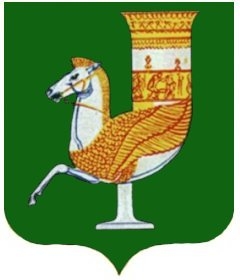 П  О  С  Т  А  Н  О  В  Л  Е  Н  И  ЕАДМИНИСТРАЦИИ   МУНИЦИПАЛЬНОГО  ОБРАЗОВАНИЯ«КРАСНОГВАРДЕЙСКИЙ  РАЙОН»От 21.08.2023г. № 603с. КрасногвардейскоеО порядке формирования муниципальных социальных заказов на оказание муниципальных услуг в социальной сфере, отнесенных к полномочиям органов местного самоуправления МО «Красногвардейский район», о форме и сроках формирования отчета об их исполненииВ соответствии с частью 4 статьи 6 и частью 5 статьи 7 Федерального закона от 13 июля 2020 года № 189-ФЗ «О государственном (муниципальном) социальном заказе на оказание государственных (муниципальных) услуг в социальной сфере» (далее – Федеральный закон)  администрация муниципального образования  «Красногвардейский район»ПОСТАНОВЛЯЮ:	1. Установить, что в целях выполнения требований части 4 статьи 6 и части 5 статьи 7  Федерального закона, в МО «Красногвардейский район» применяются нормы постановления Кабинета Министров Республики Адыгея  от 07.12.2021г. № 258 «О некоторых вопросах реализации Федерального закона «О государственном (муниципальном) социальном заказе на оказание государственных (муниципальных) услуг в социальной сфере», используются форма и структура социального заказа, а также форма отчета об исполнении социального заказа, установленные указанным постановлением.2. Обеспечить на территории МО «Красногвардейский район» формирование и утверждение муниципальных социальных заказов на оказание муниципальных услуг в социальной сфере в соответствии с пунктом 1 настоящего постановления.3. Управлению образования администрации МО «Красногвардейский район» включить в  муниципальный социальный заказ информацию об объеме оказания муниципальных услуг в социальной сфере на основании данных об объеме оказываемых муниципальных услуг в социальной сфере, включенных 
в обоснования бюджетных ассигнований, формируемые главными распорядителями средств бюджета МО «Красногвардейский район»/иные документы планирования бюджетных ассигнований, используемые в муниципальном образовании в соответствии с порядком планирования бюджетных ассигнований бюджета МО «Красногвардейский район» и методикой планирования бюджетных ассигнований бюджета МО «Красногвардейский район», определенными финансовым органом МО «Красногвардейский район» в соответствии с бюджетным законодательством Российской Федерации.	4. Опубликовать данное постановление в газете Красногвардейского района «Дружба» и разместить в информационно-телекоммуникационной сети «Интернет» на официальном сайте органов местного самоуправления МО «Красногвардейский район».5. Контроль за исполнением настоящего постановления возложить на первого заместителя главы администрации МО «Красногвардейский район».6. Настоящее постановление вступает в силу со дня его опубликования и распространяется на правоотношения, возникшие с 01.03.2023 г.Глава  МО «Красногвардейский район»                                                    Т.И. Губжоков